Resultados GeraisA disciplina de Ciências do ensino fundamental permite aos alunos mostrar suas conquistas em 27 competências relacionadas a 9 Aprendizagens Essenciais. [Nome do(a) Aluno(a)] dominou ___ dessas 27 competências durante a primavera de 2023. De modo geral, o domínio de [Nome do(a) Aluno(a)] em Ciências se enquadrou em _____ das quatro categorias de desempenho: ________. As competências específicas que [Nome do(a) Aluno(a)] tem e não                     dominou podem ser encontradas no Perfil de Aprendizagem de [Nome do(a) Aluno(a)].em desenvolvimento	próximo do objetivoobjetivo alcançado	avançadoDomínioOs gráficos de barra resumem a porcentagem de competências adquiridas por domínio. Nem todos os alunos testam todas as competências devido à disponibilidade de conteúdos em diferentes níveis por padrão.Ciências da Terra e do Espaço __%Dominou ___ das 9 competênciasCiências da Vida __ %Dominou _ das 6 competências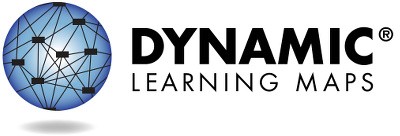 Página 1 de 2Para obter mais informações, incluindo recursos, acesse https://dynamiclearningmaps.org/states.c A Universidade de Kansas. Todos os direitos reservados. Somente para fins educacionais. Não pode ser usado para fins comerciais ou outras finalidades sem permissão. "Dynamic Learning Maps" é uma marca registrada da Universidade de Kansas.Perfil de Desempenho (continuação)Ciências Físicas __%Dominou ___ das 12 competências+Nenhuma Aprendizagem foi avaliada neste DomínioMais informações sobre o desempenho de [Nome do(a) Aluno(a)] em cada uma das Aprendizagens Essenciais que compõem os Domínios estão localizadas no Perfil de Aprendizagem.Para obter mais informações, incluindo recursos, acesse https://dynamiclearningmaps.org/states.	Página 2 de 2O desempenho de [Nome do(a) Aluno(a)] em Aprendizagens Essenciais de ciências do ensino fundamental está resumido abaixo. Essa informação é baseada em todos os testes           de DLM que [Nome do(a) Aluno(a)] realizou durante a primavera de 2023. [Nome do(a) Aluno(a)] foi avaliado(a) em __ das 9 Aprendizagens Essenciais esperadas em ciências do ensino fundamental.  [Nome do(a) Aluno(a)] foi avaliado(a) em __ dos 3 Domínios esperados em ciências do ensino fundamental.Demonstrar o domínio de um Nível durante a avaliação pressupõe o domínio de todos os Níveis anteriores na Aprendizagem Essencial. Esta tabela descreve quais competências seu (sua) filho(a) demonstrou na avaliação e como essas competências se comparam às expectativas do nível de ensino.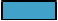 Níveis dominados este ano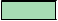 Nenhuma evidência de domínio nesta Aprendizagem EssencialAprendizagem Essencial não testadaPágina 1 de 2Este boletim pretende servir como uma fonte de evidência única em um processo de planejamento pedagógico. Os resultados combinam todas as respostas dos itens de todo o ano acadêmico. Como seu (sua) filho(a) pode demonstrar conhecimentos e competências de maneira diferente em todas as situações, os resultados estimados de domínio mostrados aqui talvez não representem totalmente o que seu (sua) filho(a) sabe e pode fazer.Para obter mais informações, incluindo recursos, acesse https://dynamiclearningmaps.org/states. c A Universidade de Kansas. Todos os direitos reservados. Somente para fins educacionais. Não pode ser usado para fins comerciais ou outras finalidades sem permissão. "Dynamic Learning Maps" é uma marca registrada da Universidade de Kansas.Níveis dominados este anoNenhuma evidência de domínio nesta Aprendizagem EssencialAprendizagem Essencial não testadaPágina 2 de 2Para obter mais informações, incluindo recursos, acesse https://dynamiclearningmaps.org/states.Aprendizagem EssencialDomínio do NívelDomínio do NívelDomínio do NívelAprendizagem Essencial12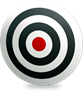 3 (Objetivo)SCI.EE.5.PS1-2Reconhecer o derretimento e o congelamentoComparar peso antes e depois do derretimento e do congelamentoComparar peso antes e depois do aquecimento, do resfriamento ou da misturaSCI.EE.5.PS1-3Combinar propriedades físicasClassificar materiais por propriedades físicasIdentificar materiais com base nas propriedadesSCI.EE.5.PS2-1Reconhecer a direção que os objetos seguem quando são derrubadosPrever a direção que os objetos seguem quando são derrubadosDemonstrar que a direção da gravidade é para baixoSCI.EE.5.PS3-1Identificar modelos que mostram que as plantas precisam de luz solar para crescerIlustrar plantas capturando energia da luz solarIlustrar energia em alimentos vindos do SolSCI.EE.5.LS1-1Distinguir as coisas que crescem das coisas que não crescemFornecer evidências de que as plantas crescemFornecer evidências de que as plantas precisam de ar e água para crescerSCI.EE.5.LS2-1Identificar alimentos humanos comunsIdentificar um modelo que mostre o movimento da matéria das plantas para os animaisIlustrar matéria que se move através de seres vivosSCI.EE.5.ESS1-2Colocar eventos em ordem, incluindo o nascer e o pôr-do-solReconhecer padrões ao longo do diaMostrar padrões sazonais ao longo do diaAprendizagem EssencialDomínio do NívelDomínio do NívelDomínio do NívelAprendizagem Essencial123 (Objetivo)SCI.EE.5.ESS2-1Prevê a rotina a ser seguida quando está chovendoReconhecer como a água afeta as pessoasIlustrar como a água afeta os seres vivos de uma regiãoSCI.EE.5.ESS3-1Identificar uma forma de proteger um recurso da TerraComparar métodos que ajudam a proteger os recursos da TerraDescrever como proteger os recursos da Terra